Quality Improvement PlanProgress Report (Year [1/3])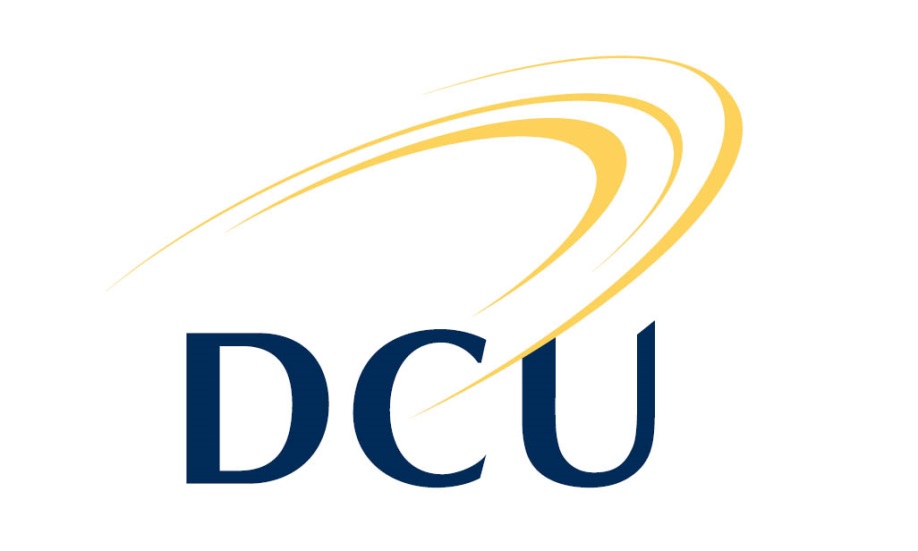 [Insert Name of School/Faculty/Office/Centre here][Insert date here]IntroductionThe document provides a [1/3] year progress report in relation to the externally led quality review of [INSERT UNIT].The following table summarises the dates of the development of the area’s Self-Assessment Report, the Peer Review Group (PRG) visit, and the development of the area’s Quality Improvement Plan (QuIP)Summary of Approach Taken to QuIP ImplementationThe summary (1/2 paragraph recommended) may contain:Outline the approach taken to the implementation of projects as a result of recommendations in the Peer Review Group (PRG) Report, and the agreed Quality Improvement Plan.Summarise if there are challenges in implementation of some of the recommendationsSummarise how/ if QuIP implementation has informed Area’s strategy or strategic priorities, or other quality reviews within the AreaComment on the allocation of Prioritised Funding under the QuIP, and its use within the Area..Recommendations for Improvement for [SCHOOL/FACULTY/OFFICE/CENTRE]Notes on completion:The School/Faculty/Office/Centre should address ALL the peer group recommendations in the PRG Report as well as the planned actions in the QuIP. The School/Faculty/Office/Centre and the University are required, under the Universities Act (1997), to implement the recommendations of the Report.The actions undertaken by the School/Faculty/Office/Centre and the University should be outlined using the table below. If there are non-completed actions arising from the QuIP, reasons for non-completion should be provided.  The table should therefore contain information on:Actions that have already been implemented. (Status= Complete)Actions that are being implemented (with an indication of reasons for not fully implementing the action, and expected time of completion). (Status- In Progress)Actions that have not been initiated (and reasons for not initiating the action). (Status- To be Initiated)Actions that will not be implemented as they can be demonstrated to be unreasonable or impractical (Not Implemented)Prioritised Spending Requirements- Confirmation of Implementation of ProjectsChallenges to ImplementationNotes on completion:Use this section to summarise any areas of the QuIP where there are particular where there may be challenges to implementation, the reasons for these challenges.  Next StepsNotes on completion:Summarise plan of any future activity on the PRG recommendations, and associated timeline.Note any other current or planned quality enhancement activities within the UnitReportDateSelf-Assessment CompletePeer Review Group VisitSubmission of QuIPSubmission of 1 Year Progress Report (if relevant)Addressee PriorityStatusPRG RecommendationKey Actions Relating to QuIP from Area/ UniversityProgress to Date12345etcPrioritised Spending ProjectAmount ReceivedDetails on How Funds were allocated